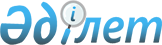 О внесении изменений в решение Жамбылского районного маслихата от 21 декабря 2012 года N 14-107 "О районном бюджете Жамбылского района на 2013-2015 годы"
					
			Утративший силу
			
			
		
					Решение маслихата Жамбылского района Алматинской области от 06 марта 2013 года N 15-116. Зарегистрировано Департаментом юстиции Алматинской области 18 марта 2013 года N 2330. Утратило силу решением  Жамбылского районного маслихата Алматинской области от 29 мая 2014 № 34-237      Сноска. Утратило силу решением  Жамбылского районного маслихата Алматинской области от 29.05.2014 № 34-237.

      Примечание РЦПИ:

      В тексте документа сохранена пунктуация и орфография оригинала.

           В соответствии с пунктом 5 статьи 104 и подпункта 4) пункта 2 статьи 106 Бюджетного Кодекса Республики Казахстан от 4 декабря 2008 года, со статьей 21 Закона Республики Казахстан от 24 марта 1998 года "О нормативных правовых актах", подпункта 1) пункта 1 статьи 6 Закона Республики Казахстан "О местном государственном управлении и самоуправлении в Республике Казахстан" от 23 января 2001 года Жамбылский районный маслихат РЕШИЛ:



      1. Внести в решение Жамбылского районного маслихата от 21 декабря 2012 года N 14-107 "О районном бюджете Жамбылского района на 2013-2015 годы" (зарегистрированного в государственном Реестре нормативных правовых актов от 28 декабря 2012 года за N 2259, опубликовано в газете "Атамекен" N 4 (5436) от 19 января 2013 года следующие изменения:



      в пункте 1 по строкам:

      1)"Доходы" цифру "7763283" заменить на цифру "6752649", в том числе по:

      "налоговым поступлениям" цифру "908927" заменить на цифру "902427";

      "неналоговым поступлениям" цифру "10300" заменить на цифру "10030";

      "поступлениям от продажи основного капитала" цифру "9000" заменить на цифру "15770";

      "поступлениям трансфертов" цифру "6835056" заменить на цифру "5824422";

      "целевые текущие трансферты" цифру "2397611" заменить на цифру "1399005";

      "целевые трансферты на развитие" цифру "776465" заменить на цифру "764437"

      2)"Затраты" цифру "7763283" заменить на цифру "6924073"

      5)"Дефицит (профицит)" цифру "-47708" заменить на цифру "-217999".

      6)"Финансирование дефицита (использование профицита)" цифру "47708" заменить на цифру "217999", в том числе:

      "используемые остатки бюджетных средств" цифру "0" заменить на цифру "171451"



      2.Приложение 1 к указанному решению, изложить в новой редакции согласно приложению 1 к настоящему решению 



      3.Контроль за исполнением настоящего решения возложить на постоянную комиссию районного маслихата "По экономической реформе, бюджету, тарифной политике, развитию малого и среднего предпринимательства".



      4.Настоящее решение вводится в действие с 1 января 2013 года      Председатель сессии                        Ахметжанов Н.У      Секретарь маслихата                        Казиев Б.Б.      СОГЛАСОВАНО:      И.О. начальника государственного

      учреждения отдела экономики,

      бюджетного планирования

      Жамбылского района                         Байгабатова Гуляим Райымкуловна

      06 марта 2013 года

Приложение 1 к решению

Жамбылского районного маслихата

от 06 марта 2013 года N 15-116

"О внесении изменений в решение

Жамбылского районного маслихата

от 21 декабря 2012 года N 14-107

"О районном бюджете Жамбылского

района на 2013-2015 годы"Приложение 1

к утвержденному решению

Жамбылского районного маслихата

от 21 декабря 2012 года N 14-107

"О районном бюджете Жамбылского

района на 2013-2015 годы" Районный бюджет Жамбылского района на 2013 год
					© 2012. РГП на ПХВ «Институт законодательства и правовой информации Республики Казахстан» Министерства юстиции Республики Казахстан
				КатегорияКатегорияКатегорияКатегорияКатегорияСумма (тыс.тенге)КлассКлассКлассКлассСумма (тыс.тенге)ПодклассПодклассПодклассСумма (тыс.тенге)СпецификаСпецификаСумма (тыс.тенге)НаименованиеСумма (тыс.тенге)1 Доходы67526491Налоговые поступления9024274Hалоги на собственность8639401Налог на имущество юридических лиц и

индивидуальных предпринимателей7127401Налог на имущество юридических лиц и

индивидуальных предпринимателей7104402Hалог на имущество физических лиц23003Земельный налог160002Земельный налог с физических лиц на

земли населенных пунктов88003Земельный налог на земли промышленности,

транспорта, связи, обороны и иного

несельскохозяйственного назначения37007Земельный налог с юридических лиц и

индивидуальных предпринимателей, частных

нотариусов и адвокатов на земли

сельскохозяйственного назначения8008Земельный налог с юридических лиц,

индивидуальных предпринимателей, частных

нотариусов и адвокатов на земли

населенных пунктов27004Hалог на транспортные средства1300001Hалог на транспортные средства с

юридических лиц100002Hалог на транспортные средства с

физических лиц1200005Единый земельный налог52001Единый земельный налог52005Внутренние налоги на товары, работы и

услуги260572Акцизы520096Бензин (за исключением авиационного)

реализуемый юридическими и физическими

лицами в розницу, а также используемый

на собственные производственные нужды480097Дизельное топливо, реализуемое

юридическими и физическими лицами в

розницу, а также используемое на

собственные производственные нужды4003Поступления за использование природных и

других ресурсов520015Плата за пользование земельными участками52004Сборы за ведение предпринимательской и

профессиональной деятельности138571Сбор за государственную регистрацию

индивидуальных предпринимателей7002Лицензионный сбор за право занятия

отдельными видами деятельности20003Сбор за государственную регистрацию

юридических лиц и учетную регистрацию

филиалов и представительств, а также их

перерегистрацию5505Сбор за государственную регистрацию

залога движимого имущества и ипотеки

судна или строящегося судна10014Сбор за государственную регистрацию

транспортных средств, а также их

перерегистрацию43018Сбор за государственную регистрацию прав

на недвижимое имущество и сделок с ним1000020Плата за размещение наружной (визуальной)

рекламы в полосе отвода автомобильных

дорог общего пользования местного

значения и в населенных пунктах775Налог на игорный бизнес18002Фиксированный налог18008Обязательные платежи, взимаемые за

совершение юридически значимых действий

и (или) выдачу документов

уполномоченными на то государственными

органами или должностными лицами124301Государственная пошлина124302Государственная пошлина, взимаемая с

подаваемых в суд исковых заявлений,

заявлений особого искового производства,

заявлений (жалоб) по делам особого

производства, заявлений о вынесении

судебного приказа, заявлений о выдаче

дубликата исполнительного листа57004Государственная пошлина, взимаемая за

регистрацию актов гражданского состояния,

а также за выдачу гражданам справок и

повторных свидетельств о регистрации

актов гражданского состояния и

свидетельств в связи с изменением,

дополнением и восстановлением записей

актов гражданского состояния25005Государственная пошлина, взимаемая за

оформление документов на право выезда за

границу на постоянное место жительства и

приглашение в Республику Казахстан лиц

из других государств, а также

за внесение изменений в эти документы4506Государственная пошлина, взимаемая за

выдачу на территории Республики Казахстан

визы к паспортам иностранцев и лиц без

гражданства или заменяющим их документам

на право выезда из Республики Казахстан

и въезда в Республику Казахстан2507Государственная пошлина, взимаемая за

оформление документов о приобретении

гражданства Республики Казахстан,

восстановлении гражданства Республики

Казахстан и прекращении гражданства

Республики Казахстан4508Государственная пошлина, взимаемая за

регистрацию места жительства300010Государственная пошлина, взимаемая за

регистрацию и перерегистрацию каждой

единицы гражданского, служебного оружия

физических и юридических лиц

(за исключением холодного охотничьего,

сигнального, огнестрельного

бесствольного, механических распылителей,

аэрозольных и других устройств,

снаряженных слезоточивыми или

раздражающими веществами,

пневматического оружия с дульной

энергией не более 7,5 Дж и калибра до

4,5 мм включительно)5012Государственная пошлина за выдачу

разрешений на хранение или хранение и

ношение, транспортировку, ввоз на

территорию Республики Казахстан и вывоз

из Республики Казахстан оружия и

патронов к нему302Неналоговые поступления100301Доходы от государственной собственности68005Доходы от аренды имущества, находящегося

в государственной собственности68004Доходы от аренды имущества, находящегося

в коммунальной собственности42005Доходы от аренды жилищ из жилищного

фонда, находящегося в коммунальной

собственности26004Штрафы, пени, санкции, взыскания,

налагаемые государственными учреждениями,

финансируемыми из государственного

бюджета, а также содержащимися и

финансируемыми из бюджета (сметы

расходов) Национального Банка Республики

Казахстан2301Штрафы, пени, санкции, взыскания,

налагаемые государственными учреждениями,

финансируемыми из государственного

бюджета, а также содержащимися и

финансируемыми из бюджета (сметы

расходов) Национального Банка Республики

Казахстан, за исключением поступлений2305Административные штрафы, пени, санкции,

взыскания, налагаемые местными

государственными органами2306Прочие неналоговые поступления30001Прочие неналоговые поступления30009Другие неналоговые поступления в местный

бюджет30003Поступления от продажи основного капитала157703Продажа земли и нематериальных активов157701Продажа земли157701Поступления от продажи земельных участков157704Поступления трансфертов58244222Трансферты из вышестоящих органов

государственного управления58244222Трансферты из областного бюджета58244221Целевые текущие трансферты13990052Целевые трансферты на развитие7644373Субвенции3660980Функц.группаФункц.группаФункц.группаФункц.группаФункц.группаФункц.группаСумма (тыс.тенге)фукц.подгрупафукц.подгрупафукц.подгрупафукц.подгрупафукц.подгрупаСумма (тыс.тенге)Адм.бюд.программАдм.бюд.программАдм.бюд.программАдм.бюд.программСумма (тыс.тенге)ПрограммаПрограммаПрограммаСумма (тыс.тенге)подпрограммаподпрограммаСумма (тыс.тенге)НаименованиеСумма (тыс.тенге)ІІ. Затраты69240731Государственные услуги общего

характера3354141Представительные, исполнительные и

другие органы, выполняющие общие

функции государственного управления291099112Аппарат маслихата района (города

областного значения)12803001Услуги по обеспечению деятельности

маслихата района (города областного

значения)12803122Аппарат акима района (города

областного значения)67500001Услуги по обеспечению деятельности

акима района (города областного

значения)63643003Капитальные расходы

государственного органа3857123Аппарат акима района в городе,

города районного значения, поселка,

аула (села), аульного (сельского)

округа210796001Услуги по обеспечению деятельности

акима района в городе, города

районного значения, поселка, аула

(села), аульного (сельского) округа209865022Капитальные расходы

государственного органа9312Финансовая деятельность31859452Отдел финансов района (города

областного значения)31859001Услуги по реализации государственной политики в области

исполнения бюджета района (города

областного значения) и управления

коммунальной собственностью района

(города областного значения)14516003Проведение оценки имущества в целях

налогообложения1646010Приватизация, управление

коммунальным имуществом,

постприватизационная деятельность и

регулирование споров, связанных с

этим697028Приобретение имущества в

коммунальную собственность150005Планирование и статистическая

деятельность12456453Отдел экономики и бюджетного

планирования района (города

областного значения)12456001Услуги по реализации

государственной политики в области

формирования и развития

экономической политики, системы

государственного планирования и

управления района (города

областного значения)124562Оборона287781Военные нужды2842122Аппарат акима района (города

областного значения)2842005Мероприятия в рамках исполнения

всеобщей воинской обязанности28422Организация работы по чрезвычайным

ситуациям25936122Аппарат акима района (города

областного значения)25936006Предупреждение и ликвидация

чрезвычайных ситуаций масштаба

района (города областного значения)259363Общественный порядок, безопасность,

правовая, судебная,

уголовно-исполнительная

деятельность13209Прочие услуги в области

общественного порядка и

безопасности1320458Отдел жилищно-коммунального

хозяйства, пассажирского транспорта

и автомобильных дорог района

(города областного значения)1320021Обеспечение безопасности дорожного

движения в населенных пунктах13204Образование50698251Дошкольное воспитание и обучение387300464Отдел образования района (города

областного значения)387300009Обеспечение дошкольного воспитания

и обучения108863011За счет трансфертов из

республиканского бюджета1371015За счет средств местного бюджета107492040Реализация государственного

образовательного заказа в

дошкольных организациях образования278437011За счет трансфертов из

республиканского бюджета2784372Начальное, основное среднее и общее

среднее образование3755169464Отдел образования района (города

областного значения)3755169003Общеобразовательное обучение3698213011За счет трансфертов из

республиканского бюджета96402015За счет средств местного бюджета3601811006Дополнительное образование для

детей569564Техническое и профессиональное,

послесреднее образование20094464Отдел образования района (города

областного значения)20094018Организация профессионального

обучения200949Прочие услуги в области образования907262464Отдел образования района (города

областного значения)566813001Услуги по реализации

государственной политики на местном

уровне в области образования16802004Информатизация системы образования

в государственных учреждениях

образования района (города

областного значения)11812005Приобретение и доставка учебников,

учебно-методических комплексов для

государственных учреждений

образования района (города

областного значения)62251015Ежемесячные выплаты денежных

средств опекунам (попечителям) на

содержание ребенка-сироты

(детей-сирот), и ребенка (детей),

оставшегося без попечения родителей

за счет трансфертов из

республиканского бюджета23034011За счет трансфертов из

республиканского бюджета23034020Обеспечение оборудованием,

программным обеспечением

детей-инвалидов, обучающихся на

дому за счет трансфертов из

республиканского бюджета4800011За счет трансфертов из

республиканского бюджета4800067Капитальные расходы

подведомственных государственных

учреждений и организаций448114011За счет трансфертов из

республиканского бюджета20485015За счет средств местного бюджета427629467Отдел строительства района (города

областного значения)340449037Строительство и реконструкция

объектов образования340449015За счет средств местного бюджета3404496Социальная помощь и социальное

обеспечение2283742Социальная помощь202223451Отдел занятости и социальных

программ района (города областного

значения)202223002Программа занятости42797100Общественные работы33588101Профессиональная подготовка и

переподготовка безработных3731102Дополнительные меры по социальной

защите граждан в сфере занятости

населения5478004Оказание социальной помощи на

приобретение топлива специалистам

здравоохранения, образования,

социального обеспечения, культуры,

спорта и ветеринарии в сельской

местности в соответствии с

законодательством Республики

Казахстан34802005Государственная адресная социальная

помощь11677015За счет средств местного бюджета11677006Оказание жилищной помощи15842007Социальная помощь отдельным

категориям нуждающихся граждан по

решениям местных представительных

органов15605028За счет трансфертов из областного

бюджета12938029За счет средств бюджета района

(города областного значения)2667010Материальное обеспечение

детей-инвалидов, воспитывающихся и

обучающихся на дому4040014Оказание социальной помощи

нуждающимся гражданам на дому29668015За счет средств местного бюджета29668016Государственные пособия на детей до

18 лет36148017Обеспечение нуждающихся инвалидов

обязательными гигиеническими

средствами и предоставление услуг

специалистами жестового языка,

индивидуальными помощниками в

соответствии с индивидуальной

программой реабилитации инвалида116449Прочие услуги в области социальной

помощи и социального обеспечения26151451Отдел занятости и социальных

программ района (города областного

значения)26151001Услуги по реализации

государственной политики на местном

уровне в области обеспечения

занятости и реализации социальных

программ для населения24088011Оплата услуг по зачислению, выплате

и доставке пособий и других

социальных выплат20637Жилищно-коммунальное хозяйство6012301Жилищное хозяйство74559458Отдел жилищно-коммунального

хозяйства, пассажирского транспорта

и автомобильных дорог района

(города областного значения)2125002Изъятие, в том числе путем выкупа

земельных участков для

государственных надобностей и

связанное с этим отчуждение

недвижимого имущества1625015За счет средств местного бюджета1625031Изготовление технических паспортов

на объекты кондоминиумов500463Отдел земельных отношений района

(города областного значения)1660016Изъятие земельных участков для

государственных нужд1660015За счет средств местного бюджета1660467Отдел строительства района (города

областного значения)64960003Проектирование, строительство и

(или) приобретение жилья

коммунального жилищного фонда64960011За счет трансфертов из

республиканского бюджета64960479Отдел жилищной инспекции района

(города областного значения)5814001Услуги по реализации

государственной политики на местном

уровне в области жилищного фонда58142Коммунальное хозяйство407905123Аппарат акима района в городе,

города районного значения, поселка,

аула (села), аульного (сельского)

округа2000014Организация водоснабжения

населенных пунктов2000458Отдел жилищно-коммунального

хозяйства, пассажирского транспорта

и автомобильных дорог района

(города областного значения)405905012Функционирование системы

водоснабжения и водоотведения46877028Развитие коммунального хозяйства5003015За счет средств местного бюджета5003029Развитие системы водоснабжения и

водоотведения354025015За счет средств местного бюджета3540253Благоустройство населенных пунктов118766458Отдел жилищно-коммунального

хозяйства, пассажирского транспорта

и автомобильных дорог района

(города областного значения)118766015Освещение улиц в населенных пунктах90532016Обеспечение санитарии населенных

пунктов4110018Благоустройство и озеленение

населенных пунктов241248Культура, спорт, туризм и

информационное пространство1586361Деятельность в области культуры77798455Отдел культуры и развития языков

района (города областного значения)77798003Поддержка культурно-досуговой

работы777982Спорт2457465Отдел физической культуры и спорта

района (города областного значения)2457006Проведение спортивных соревнований

на районном (города областного

значения) уровне460007Подготовка и участие членов сборных

команд района (города областного

значения) по различным видам спорта

на областных спортивных

соревнованиях19973Информационное пространство49464455Отдел культуры и развития языков

района (города областного значения)49464006Функционирование районных

(городских) библиотек48674007Развитие государственного языка и

других языков народа Казахстана7909Прочие услуги по организации

культуры, спорта, туризма и

информационного пространства28917455Отдел культуры и развития языков

района (города областного значения)15691001Услуги по реализации

государственной политики на местном

уровне в области развития языков и

культуры4707032Капитальные расходы

подведомственных государственных

учреждений и организаций10984456Отдел внутренней политики района

(города областного значения)8847001Услуги по реализации

государственной политики на местном

уровне в области информации,

укрепления государственности и

формирования социального оптимизма

граждан8847465Отдел физической культуры и спорта

района (города областного значения)4379001Услуги по реализации

государственной политики на местном

уровне в сфере физической культуры

и спорта437910Сельское, водное, лесное, рыбное

хозяйство, особо охраняемые

природные территории, охрана

окружающей среды и животного мира,

земельные отношения2692371Сельское хозяйство37770453Отдел экономики и бюджетного

планирования района (города

областного значения)10518462099Реализация мер по оказанию

социальной поддержки специалистов10518011За счет трансфертов из

республиканского бюджета10502015За счет средств местного бюджета16462Отдел сельского хозяйства района

(города областного значения)12532001Услуги по реализации

государственной политики на местном

уровне в сфере сельского хозяйства10832006Капитальные расходы

государственного органа1700473Отдел ветеринарии района (города

областного значения)14720001Услуги по реализации

государственной политики на местном

уровне в сфере ветеринарии7735007Организация отлова и уничтожения

бродячих собак и кошек900008Возмещение владельцам стоимости

изымаемых и уничтожаемых больных

животных, продуктов и сырья

животного происхождения2000009Проведение ветеринарных мероприятий

по энзоотическим болезням животных40856Земельные отношения8124463Отдел земельных отношений района

(города областного значения)8124001Услуги по реализации

государственной политики в области

регулирования земельных отношений

на территории района (города

областного значения)81249Прочие услуги в области сельского,

водного, лесного, рыбного

хозяйства, охраны окружающей среды

и земельных отношений223343473Отдел ветеринарии района (города

областного значения)223343011Проведение противоэпизоотических

мероприятий223343011За счет трансфертов из

республиканского бюджета22334311Промышленность, архитектурная,

градостроительная и строительная

деятельность121332Архитектурная, градостроительная и

строительная деятельность12133467Отдел строительства района (города

областного значения)6158001Услуги по реализации

государственной политики на местном

уровне в области строительства6158468Отдел архитектуры и

градостроительства района (города

областного значения)5975001Услуги по реализации

государственной политики в области

архитектуры и градостроительства на

местном уровне597512Транспорт и коммуникации875251Автомобильный транспорт87525458Отдел жилищно-коммунального

хозяйства, пассажирского транспорта

и автомобильных дорог района

(города областного значения)87525023Обеспечение функционирования

автомобильных дорог8752513Прочие1314263Поддержка предпринимательской

деятельности и защита конкуренции5978469Отдел предпринимательства района

(города областного значения)5978001Услуги по реализации

государственной политики на местном

уровне в области развития

предпринимательства и

промышленности59789Прочие125448452Отдел финансов района (города

областного значения)8316012Резерв местного исполнительного

органа района (города областного

значения)8316100Чрезвычайный резерв местного

исполнительного органа района

(города областного значения) для

ликвидации чрезвычайных ситуаций

природного и техногенного характера

на территории района (города

областного значения)8316458Отдел жилищно-коммунального

хозяйства, пассажирского транспорта

и автомобильных дорог района

(города областного значения)78348001Услуги по реализации

государственной политики на местном

уровне в области

жилищно-коммунального хозяйства,

пассажирского транспорта и

автомобильных дорог7632040Реализация мер по содействию

экономическому развитию регионов в

рамках Программы "Развитие

регионов"70716011За счет трансфертов из

республиканского бюджета68076015За счет средств местного бюджета2640473Отдел ветеринарии района (города

областного значения)38784040Реализация мер по содействию

экономическому развитию регионов в

рамках Программы "Развитие

регионов"38784011За счет трансфертов из

республиканского бюджета3878415Трансферты1751Трансферты175452Отдел финансов района (города

областного значения)175006Возврат неиспользованных

(недоиспользованных) целевых

трансфертов175ІІІ. Чистое бюджетное кредитование46575Бюджетные кредиты5712310Сельское, водное, лесное, рыбное

хозяйство, особо охраняемые

природные территории, охрана

окружающей среды и животного мира,

земельные отношения571231Сельское хозяйство57123453Отдел экономики и бюджетного

планирования района (города

областного значения)57123006Бюджетные кредиты для реализации

мер социальной поддержки

специалистов57123013За счет кредитов из

республиканского бюджета57123КатегорияКатегорияКатегорияКатегорияСумма

(тыс тенге)КлассКлассКлассСумма

(тыс тенге)ПодклассПодклассСумма

(тыс тенге)НаименованиеСумма

(тыс тенге)5Погашение бюджетных кредитов1054801Погашение бюджетных кредитов105481Погашение бюджетных кредитов, выданных из

государственного бюджета10548Функц.группаФункц.группаФункц.группаФункц.группаФункц.группаФункц.группаСумма

(тыс тенге)фукц.подгруппафукц.подгруппафукц.подгруппафукц.подгруппафукц.подгруппаСумма

(тыс тенге)Адм.бюд.программ.Адм.бюд.программ.Адм.бюд.программ.Адм.бюд.программ.Сумма

(тыс тенге)ПрограммаПрограммаПрограммаСумма

(тыс тенге)подпрограммаподпрограммаСумма

(тыс тенге)НаименованиеСумма

(тыс тенге)IV.Сальдо по операциям с

финансовыми активами0Приобретение финансовых активов0КатегорияКатегорияКатегорияКатегорияКатегорияСумма

(тыс тенге)КлассКлассКлассКлассСумма

(тыс тенге)ПодклассПодклассПодклассСумма

(тыс тенге)СпецификаСпецификаСумма

(тыс тенге)НаименованиеСумма

(тыс тенге)6Поступления от продажи финансовых

активов государства0КатегорияКатегорияКатегорияКатегорияКатегорияСумма

(тыс тенге)КлассКлассКлассКлассСумма

(тыс тенге)ПодклассПодклассПодклассСумма

(тыс тенге)СпецификаСпецификаСумма

(тыс тенге)НаименованиеСумма

(тыс тенге)V. Дефицит (профицит) бюджета-217999VI. Финансирование дефицита

(использование профицита)2179997Поступления займов5712301Внутренние государственные займы571232Договоры займа5712303Займы, получаемые местным исполнительным

органом района (города областного

значения)571238Используемые остатки бюджетных средств17145101Остатки бюджетных средств1714511Свободные остатки бюджетных средств17145101Свободные остатки бюджетных средств171451Функц.груп.Функц.груп.Функц.груп.Функц.груп.Функц.груп.Функц.груп.Сумма

(тыс тенге)фукц.подгруппафукц.подгруппафукц.подгруппафукц.подгруппафукц.подгруппаСумма

(тыс тенге)Адм.бюд.программАдм.бюд.программАдм.бюд.программАдм.бюд.программСумма

(тыс тенге)ПрограммаПрограммаПрограммаСумма

(тыс тенге)подпрограммаподпрограммаСумма

(тыс тенге)НаименованиеСумма

(тыс тенге)16Погашение займов105751Погашение займов10575452Отдел финансов района (города

областного значения)10575008Погашение долга местного

исполнительного органа10548021Возврат неиспользованных

бюджетных кредитов, выданных из

местного бюджета27